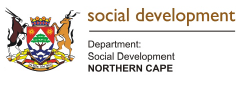 Post Name: 	Cleaner x8District:	Provincial Office – Kimberley Service Point:	 Substance Abuse Treatment Centre Reference:	CL/SATCENTRE/2018/16  Salary per Annum:	R 90 234.00 per annumRequirements and competenciesGrade 10 or ABET Level 1 - 4No experience required Basic literacy skills Ability to operate elementary machines and equipment  Knowledge of cleaning processes and materials and proper storage of cleaning materialsMajor Job FunctionsCleaning offices, corridors, patient rooms and boardrooms Clean general kitchens areas Wash and keep stock of kitchen utensilsClean the restrooms Store and maintain cleaning materials, chemicals and equipment according to acceptable standards. Report broken cleaning machines and equipment immediately. Cleaning of machines (microwave, vacuum cleaners, etc.) and equipment after use. Request and safekeeping of cleaning materials.Perform Ad-hoc Duties as and when requiredEnquiries: Ms M Fani, Tel. (053) 874 9100____________________________________________________________________________It is the Department’s intention to promote equity through the filling of posts, according to the set Employment Equity targets. To facilitate this process successfully, an indication of race, gender and disability status is required. Applications must be submitted on form Z83, obtainable from any Public Service department or on the internet at http://www.info.gov.za/documents/forms/employ.pdf and should be accompanied by a recently updated, comprehensive CV as well as certified copies of all qualification(s) [Matric certificate must also be attached] and ID-document and Driver’s licence [where applicable]. Non-RSA Citizens/Permanent Resident Permit Holders must attach a copy of his/her Permanent Residence Permit to his/her application. Should you be in possession of a foreign qualification, it must be accompanied by an evaluation certificate from the South African Qualification Authority (SAQA). No faxed or emailed applications will be considered. Failure to submit all the requested documents will result in the application not being considered. Correspondence will be limited to short listed candidates only. If you have not been contacted within three (3) months after the closing date of this advertisement, please accept that your application was unsuccessful. Suitable candidates will be subjected to a personnel suitability check (criminal record check, citizenship verification, financial/asset record check, qualification/study verification and previous employment verification). Successful candidates will also be subjected to the security clearance processes. Where applicable, candidates will be subjected to a skills/knowledge test. Successful candidates will be appointed on a probationary period of twelve (12) months, should such a need be identified. The Department reserves the right not to make appointment(s) to the advertised post(s).All applications, quoting the relevant reference number, must be directed to: Postal Service:						Hand delivery to Registry:Registry						Latlhi Mabilo ComplexDepartment of Social Development 			Barkley RoadPrivate Bag X5042					HomesteadKimberley						Kimberley8300 							8301Attention: Ms.R. LeburuPublication Date: 16 February 2018Closing date: 28 February 2018